GAIUS JULIUS CAESAR:-politik, řečník, vojevůdce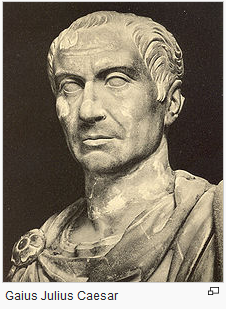 -senát ho jmenoval správcem Kelty osídlených římských provincií v severní Itálii a jihovýchodní Galii (Francie)-vedl občanskou válku se svými protivníky stal se diktátorem (neomezeným vládcem)-zavedl řadu reforem:Rozvoj provinciíUděloval římské občanství obyvatelům provinciíOmezil moc senátuZlepšil postavení chudiny-senát chtěl ale svou moc zpátky, proto nechali Caesara roku 44. př. n. l. zavraždit (např. Brutus)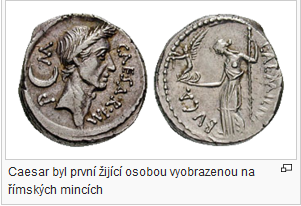 